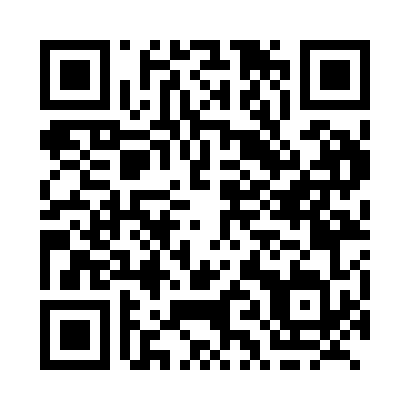 Prayer times for Cheecham, Alberta, CanadaMon 1 Jul 2024 - Wed 31 Jul 2024High Latitude Method: Angle Based RulePrayer Calculation Method: Islamic Society of North AmericaAsar Calculation Method: HanafiPrayer times provided by https://www.salahtimes.comDateDayFajrSunriseDhuhrAsrMaghribIsha1Mon3:044:401:287:1510:1411:512Tue3:044:411:287:1510:1411:513Wed3:054:421:287:1510:1311:504Thu3:064:431:287:1510:1211:505Fri3:064:441:287:1410:1211:506Sat3:074:461:287:1410:1111:497Sun3:084:471:297:1410:1011:498Mon3:084:481:297:1310:0911:499Tue3:094:491:297:1310:0811:4810Wed3:104:511:297:1310:0711:4811Thu3:104:521:297:1210:0611:4712Fri3:114:531:297:1210:0511:4713Sat3:124:551:297:1110:0311:4614Sun3:134:561:297:1010:0211:4615Mon3:144:581:307:1010:0111:4516Tue3:144:591:307:099:5911:4417Wed3:155:011:307:089:5811:4418Thu3:165:031:307:089:5611:4319Fri3:175:041:307:079:5511:4220Sat3:185:061:307:069:5311:4121Sun3:195:081:307:059:5211:4122Mon3:195:091:307:049:5011:4023Tue3:205:111:307:039:4811:3924Wed3:215:131:307:029:4611:3825Thu3:225:151:307:019:4511:3726Fri3:235:161:307:009:4311:3627Sat3:245:181:306:599:4111:3528Sun3:255:201:306:589:3911:3429Mon3:265:221:306:579:3711:3330Tue3:275:241:306:569:3511:3231Wed3:285:261:306:559:3311:31